Задание на период дистанционного обучения (с 06.04.2020 по 12.04.2020)Учитель_Филиппова А.В._____________ Предмет___русский язык _______________Класс________6 А__________
Задание на период дистанционного обучения (с 06.04.2020 по 12.04.2020)Учитель__Филиппова А.В______________Предмет_______литература___________Класс____________6 А_______
Учитель Столярова Е.Н. Предмет история Класс_6а
Учитель_Столярова Е.Н._Предмет__Обществознание__Класс_6а
МатематикаУчитель Околодкова Л.А. Предмет биология Класс 5
Задания для 6- х классов по самостоятельному изучению темы: «Половое растение цветковых растений» «Опыление».Прочитайте параграфы 46 -47 учебника, письменно ответьте назадания размещенные на сайте школы:1.Рассмотрите предложенную схему. Запишите в ответе пропущенный термин, обозначенный на схеме знаком вопроса.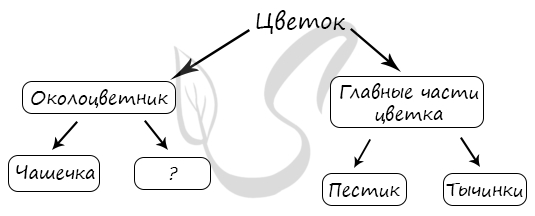 2.Рассмотрите предложенную схему. Запишите в ответе пропущенный термин, обозначенный на схеме знаком вопроса.3.Определите какой вид опыления указан под цифрой 1 , какой под цифрой 2 и распределите растения.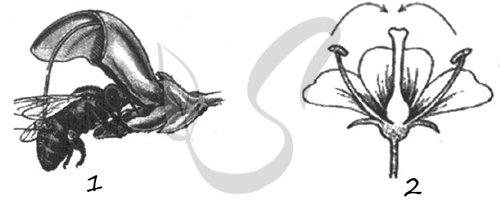 РАСТЕНИЯ

А) клевер Б) ячмень В) горох Г) картофель Д) мак Е) вишняСПОСОБЫ ОПЫЛЕНИЯ
1) 2 (…….)                           2) 1 (……)4. Подпишите части цветка указанные на рисунке.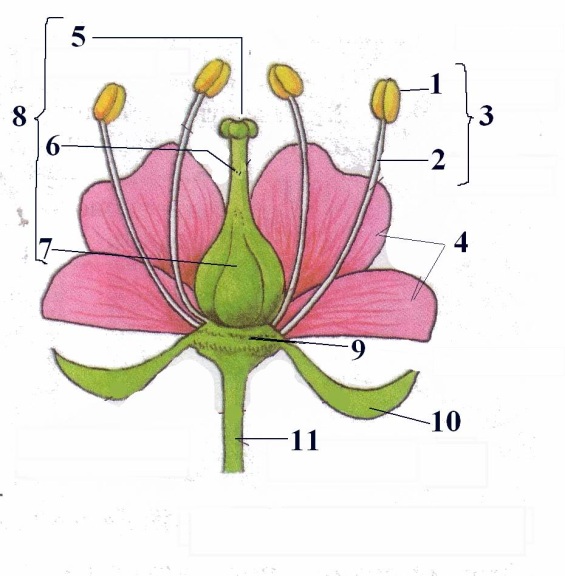 5. Установите соответствие между растением и способом опыления его цветков. Для этого к каждому элементу первого столбца подберите позицию из второго столбца. Впишите в таблицу цифры выбранных ответов.6. Установите соответствие между 1 и 2 столбцамиАнглийский языкУчитель: Богачева И.В. ( Эл. Почта: irina26-12@inbox.ru) Кабанова Я.В. yanchy-k@mail.ruУчитель АверьяноваН.А. Предмет- география Класс-6А
Задания на период дистанционного обучения Учитель               Москвина О.Ю.         Предмет  ИЗО             Класс   6А, 6ВУчитель Воробьева К.Т., предмет: музыка, класс 6Технология (мальчики)Учитель: Смирнов Д.А,  Пеунков Д.Н, Лихоманова Е.В       Предмет: Физическая культура               5 классы№ п/пДатаТема урокаРесурсы(учебник, раб.тетрадь, сайты, презентации, раздаточный материал)Д/ЗПримечание106.04Морфологический разбор местоименийПар. 87, упр 498 разбор 5 местоименийhttps://rus6-vpr.sdamgia.ru/  (1 вариант)Составить словарный диктант с местоимениямиРаботу ВПР выполнить и прислать до 8.04anytka230989@list.ru207.04Повторение темы «Глагол»Пар. 88, упр. 507, 508, 509, 510Составить 10 предложений с глаголами в разном времениanytka230989@list.ru308.04Повторение темы «Глагол»Пар. 88, упр. 513-514Упр. 516anytka230989@list.ru409.04Разноспрягаемые глаголыПар. 89, Упр. 522, 523, 526Упр. 527anytka230989@list.ru509.04Переходные и непереходные глаголыПар. 90, Упр. 528, 529, 530https://rus6-vpr.sdamgia.ru/Составить 10 предложений с разными видами глаголовВпр (2 вариант), сдать до 12.04anytka230989@list.ru610.04Переходные и непереходные глаголыУпр. 531-535Упр. 536anytka230989@list.ru№ п/пДатаТема урокаРесурсы(учебник, раб.тетрадь, сайты, презентации, раздаточный материал)Д/ЗПримечание106.04Е. Шварц «Сказка о потерянном времени»Прочитать и посмотреть фильмНаписать отзыв о прочитанном (сдать до 9.04)anytka230989@list.ru208.04Биография А.С. ПушкинаСтр. 222-225 читатьКонспект статьи(Сдать до 11.04)anytka230989@list.ru310.04Стихотворения А.С. Пушкина И.И. ПущинуСтр. 226-227Чтение и анализ по вопросамВыучить наизусть стихотворениеanytka230989@list.ru409.04 родная литератураhttps://multiurok.ru/files/konspiekt-zaniatiia-moia-liubimaia-knigha-dlia-vnieurochnoi-dieiatiel-nosti.htmlРабочая тетрадьНаписать отзыв о последней прочитанной книгеanytka230989@list.ru№ п/пДатаТема урокаРесурсы(учебник, раб.тетрадь, сайты, презентации, раздаточный материал)Д/ЗПримечание108.04Монгольское нашествие на РусьУчебник.пар21 .док-т стр.140вопр. к док-ту устноПар.21вопр. стр.141-после параграфаВопр.3 таблица письменно в тетради209.04Натиск с ЗападаУчебник пар22 карта стр.146,док-ты стр.146-147 прочитать .вопр. устноПар22 повр. После параграфа стр.147 устноВопрос3 письменно в тетр.№ п/пДатаТема урокаРесурсы(учебник, раб.тетрадь, сайты, презентации, раздаточный материал)Д/ЗПримечание110.04Повторение-человек в соц. измеренииУчебник пар.4-5вопр. Проверь себя стр.39 и 47Пар4-5 практикум стр.48 письм. Вопр.1.2№ДатаТема урокаРесурсыРабота ученикаПримечание106.04Тема:  “Понятие множества”Учебник:  п. 10.1 прочитать,  разобрать материал;Классная работа:  Учебник  № 801, № 802, № 809Домашняя работа: № 810207.04Тема: “Какие числа называются рациональными”Учебник: п. 11.1 прочитать,  разобрать материал.Классная работа:  Учебник  № 863, № 867,  № 868Домашняя работа:  Учебник  № 862, № 864, Контроль: на сайте Учи.ру  выбрать тему “Рациональные числа”, раздел “ Рациональные числа ”, выполнить задание “Числовые множества” За выполнение задания из Учи.ру будет поставлена оценка в журнал. Задание выполнить до 09.04 включительно308.04Тема: “Рациональные числа на координатной прямой”Учебник: п. 11.1 прочитать,  разобрать материал;Классная работа:  Учебник № 870, № 871,  № 873Домашняя работа:  № 872, , № 874409.04Тема: “Сравнение рациональных чисел”Учебник: п. 11.2 прочитать,  разобрать материал;Классная работа:  Учебник  № 885,  № 886, № 887Домашняя работа:  № 888,  № 892510.04Тема: “Модуль числа”Учебник: п. 11.2 прочитать,  разобрать материал;Классная работа:  Учебник  № 893,  № 894Домашняя работа:  № 889,  № 895Контроль: на сайте Учи.ру  выбрать тему “Рациональные числа”, раздел “ Рациональные числа ”, выполнить задание “Отрицательные дробные числа, ”“Противоположные рациональные числа и модуль”За выполнение задания из Учи.ру будет поставлена оценка в журнал. Задание выполнить до 12.04 включительно.Эмблемы серого цвета будут доступны после прохождения заданий цветных эмблем.№ п/пДатаТема урокаРесурсы(учебник, раб.тетрадь, сайты, презентации, раздаточный материал)Д/ЗПримечание1 урок (6 А, В)06.03.20«Половое растение цветковых растений» «Опыление».Параграфы 46 -47Прочитайте учебник, письменно ответьте на задания, размещенные на сайте и выставленные в РИДЗадания выполнить в тетради (до 08.04.20) и сфотографировать или в wordдокументе и отправить на почту okolodkova@yandex.ruили в РИДоценки в журнал          РАСТЕНИЕ            СПОСОБ ОПЫЛЕНИЯ ЦВЕТКОВA) рожь1) ветромБ) мак2) насекомыми В) ландыш   Г) орешникД) дубСпособ опыленияПризнакинасекомымиА. собранные в соцветия мелкие цветкиветромВ. невзрачные мелкие цветкиГ. часто цветки собраны в соцветияД. лохматые рыльцаЕ. яркая окраска цветковЖ. пыльники на длинных нитяхЗ. крупные одиночные цветкиИ. мелкая, легкая, сухая пыльцаК. наличие нектара или ароматаЛ. крупная липкая пыльцаабвгдежзикл№п/пДатаТема урокаРесурсы (учебник, рабочая тетрадь, сайты, презентации, раздаточный материал)Работа ученикаПримечания107.04.2020УВЛЕКАТЕЛЬНЫЕ КАНИКУЛЫ. Дух приключенийУчебник ( М.З. Биболетова), разд. Материал с новой лексикой, картинки, Рабочая тетрадьУпр.1,2,3,4,6,7,8 с.128-130 (Учебник)Р.Т. Упр. 1,2,3 с.71-72, выучить новые слова209.04.2020Подготовка к походу…Ответы и вопросыУчебник, Рабочая тетрадь, аудио-приложение (Аудирование), таблица для сбора информацииУпр.9.10,12,13,14,15 с.130-132 (Учебник)Р.Т.Упр.4,5,6 с.72, использовать новые слова310.04.2020Заметка о походе…Учебник, Рабочая тетрадь,  разд. Материал с новой лексикой, картинкиУпр.16,17,18,19,20,21,22 с.133-135Р.Т. Упр.7,8,9 с.73-74 (Section 1)   № п/пДатаТема урокаРесурсы(учебник, раб.тетрадь, сайты, презентации, раздаточный материал)Д/ЗПримечание 109.04.20Географическая оболочка1Прочитать п.532. Устно ответить на вопросы на стр.136,137 3.Записать в тетради «Этапы развития географической оболочки»4Ответить письменно на вопросы:-Что такое географическая оболочка?-Как происходило формирование географической оболочки?-Какими свойствами обладает географическая оболочка?                 Параграф 53 Письменные ответы оформить в тетради№ДатаТема урокаРесурсРабота учащихсяКонтрольное задание16А08.04.2020.6 В10.04.2020.Изображение фигуры человека и образ человека. Изображение фигуры человека в истории искусства.https://multiurok.ru/files/priezientatsiia-k-uroku-izo-izobrazhieniie-fighury-chielovieka-v-istorii-iskusstva.htmlСайт «Мультиурок». Презентация к уроку ИЗО «Изображение фигуры человека в истории искусства»Просмотреть презентацию.Выполнить контрольное заданиеНарисовать композицию в стиле наскальной живописи древних людей с изображением человеческих фигур. Контрольное задание(рисунок) нужно сфотографировать и отправить на проверку по указанному на сайте школы адресу электронной почты учителя. Внимание! Не забудьте указать Фамилию и класс учащегося.26 А15.04.2020.6В17.04.2020.Пропорции и строение фигуры человекаhttps://www.youtube.com/watch?v=THD0YV9B4BoУрок 1. «Основные пропорции фигуры человека».Посмотреть видеоролик. Выполнить контрольное задание.Нарисовать схему фигуры человека. Контрольное задание(рисунок) нужно сфотографировать и отправить на проверку по указанному на сайте школы адресу электронной почты учителя. Внимание! Не забудьте указать Фамилию и класс учащегося.№ДатаТема урокаРесурсыДомашнее заданиеПримечания106.04-09.04Симфоническое развитие музыкальных образовПрослушать 1-ю часть Симфонии №40 Моцарта2«В печали весел, а в веселье печален»Изобразить свои чувства на бумаге во время прослушивания части 3 («Молитва») сюиты П.И. Чайковского «Моцартиана» (нарисовать, что представили)Сдать рисунок в тетради.ksenia_vorobieva@mail.ru№ ппДатаТема урокаРесурсы (Учебник, раб.Тетрадь, сайты, презентации, раздаточный материал)Д\ЗПримечание78901.04.20206б, 6в, 6гСвойства черных и цветных металловРабочая тетрадь, сайты, презентацииОтветы на вопросы:1 Что такое сплав2 Назовите металлические и технологические свойства металлов и сплавов.20212208.04.20206б, 6в, 6г№ п/пДатаТема урокаРесурсы  (учебник,раб.тетрадь,интернет ресурсы)Домашнее заданиеПримечание1«Здоровье и здоровый образ жизни»интернет ресурсыСообщение Утренняя гимнастика 2«Плавание – как жизненно необходимый навык»интернет ресурсыСообщениеУтренняя гимнастика 3«Оздоровительные формы занятий в режиме учебного дня и учебной недели»интернет ресурсыСообщениеГимнастика для глаз, соблюдение режима дня.